iTEC mini senaryo Aralık 2010 Toplumsal Katılım İle Fırsatları Genişletme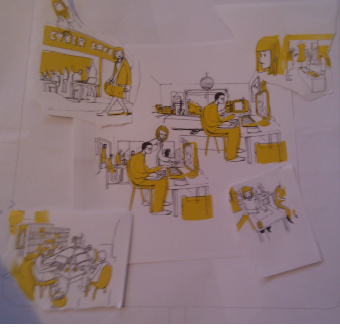 ESİNLENME ESASLARINe zaman, nerede, neyi nasıl ve kimden öğreneceklerinin esnek ama güdümlü seçimini öğrencilere sunan bir alan tabanlı öğrenme merkezi yapma.TEKNOLOJİ VE KAYNAKLARI Farklı platformlardan, örneğin telefon ya da bilgisayardan erişilebilir öğrenme platformu. Bu platform öğrenciler, öğretmenler ve sanayi tarafından incelenebilir ve katkı da sağlanabilir. Bu platforma multimedya kaynaklar da yüklenebilir. Bu platform paylaşımlı tartışma alanları ve erişilebilir bir ara yüze sahiptir. İşletmeler ile çalışmak için okuldan irtibat görevlileri, okullar ile ilişkileri yürütmek için işletmelerden insanlar.iTEC mini senaryo Aralık 2010 Toplumsal Katılım İle Fırsatları GenişletmeAKTİVİTENİN AMAÇLARIEsneklik ve kurum içinde ve dışında nerede öğrenim yapacağı hakkında seçim ile bağımsız öğrenenler oluşturma.
Eğitimde toplumsal katılımın geliştirilmesiGÖREVLER - Multimedya, blog vb yoluyla çalışmalarını kayıt altına alan öğrenciler. İşbirliğine dayalı grup çalışması, Harmanlanmış öğrenme, Online değerlendirme. Resmi öğretim, öğrenci süreç boyunca yönlendirilir.iTEC mini senaryo Aralık 2010 Toplumsal Katılım İle Fırsatları GenişletmeAKTİVİTENİN AMAÇLARIEsneklik ve kurum içinde ve dışında nerede öğrenim yapacağı hakkında seçim ile bağımsız öğrenenler oluşturma.
Eğitimde toplumsal katılımın geliştirilmesiALANLAR - Toplumun her yerinde ve resmi okullarda yer alır.iTEC mini senaryo Aralık 2010 Toplumsal Katılım İle Fırsatları GenişletmeAKTİVİTE TÜRÜ - bir temel olarak, 21. yüzyıl ve kişiselleştirilmiş öğrenme becerilerini öğrenmek sonra yerel toplum kaynakları da dahil okulda ve dışındaki öğrenme fırsatlarına katılım sağlama.ROLLER - Bir kılavuz olarak Öğretmen. Süreci desteklemek için 'Bahçıvanlar’, yani öğrencilerin öğrenmelerine rehberlik için eğitmenler.iTEC mini senaryo Aralık 2010 Toplumsal Katılım İle Fırsatları GenişletmeAKTİVİTE TÜRÜ - bir temel olarak, 21. yüzyıl ve kişiselleştirilmiş öğrenme becerilerini öğrenmek sonra yerel toplum kaynakları da dahil okulda ve dışındaki öğrenme fırsatlarına katılım sağlama.ETKİLEŞİMLER - Okullar ile yerel yardım grupları, işletmeler, toplum kaynakları arasında,
bütün gruplar arasında online etkileşim.ÖYKÜSEL ANLATIM Delilah sabah 7’de uyanıyor ve projesi üzerinde çalışmaya devam ediyor. Yeni bir liman tasarımı üzerinde, bir soru sormak için arkadaşı ile mesajlaşıyor. O, kendi İpad’inde bir taslak çizer buna not ekler ve internete yükler. Geri bildirim almak için onu bir mesaj ile liman işletmesine gönderir. Kendi İngiliz edebiyatı ödevi konusunda bir web konferansı için saat 9 am de oturum açar. O saat 10:30 'da telefonundan güzergahını haritalayarak GPS kullanarak okula doğru ilerler. O yolda fotoğraf çekmek için liman tarafında durur ve mevcut kaç tekne olduğunun ve türlerinin günlük notunu tutar. O 3 arkadaş ile kütüphanede araştırma yapar. Daha sonra matematik üzerine küçük bir eğitim grubuna katılır. Saat 2 de onun okul günü biter ve yüzme gider.ÖYKÜSEL ANLATIM Delilah sabah 7’de uyanıyor ve projesi üzerinde çalışmaya devam ediyor. Yeni bir liman tasarımı üzerinde, bir soru sormak için arkadaşı ile mesajlaşıyor. O, kendi İpad’inde bir taslak çizer buna not ekler ve internete yükler. Geri bildirim almak için onu bir mesaj ile liman işletmesine gönderir. Kendi İngiliz edebiyatı ödevi konusunda bir web konferansı için saat 9 am de oturum açar. O saat 10:30 'da telefonundan güzergahını haritalayarak GPS kullanarak okula doğru ilerler. O yolda fotoğraf çekmek için liman tarafında durur ve mevcut kaç tekne olduğunun ve türlerinin günlük notunu tutar. O 3 arkadaş ile kütüphanede araştırma yapar. Daha sonra matematik üzerine küçük bir eğitim grubuna katılır. Saat 2 de onun okul günü biter ve yüzme gider.ÖYKÜSEL ANLATIM Delilah sabah 7’de uyanıyor ve projesi üzerinde çalışmaya devam ediyor. Yeni bir liman tasarımı üzerinde, bir soru sormak için arkadaşı ile mesajlaşıyor. O, kendi İpad’inde bir taslak çizer buna not ekler ve internete yükler. Geri bildirim almak için onu bir mesaj ile liman işletmesine gönderir. Kendi İngiliz edebiyatı ödevi konusunda bir web konferansı için saat 9 am de oturum açar. O saat 10:30 'da telefonundan güzergahını haritalayarak GPS kullanarak okula doğru ilerler. O yolda fotoğraf çekmek için liman tarafında durur ve mevcut kaç tekne olduğunun ve türlerinin günlük notunu tutar. O 3 arkadaş ile kütüphanede araştırma yapar. Daha sonra matematik üzerine küçük bir eğitim grubuna katılır. Saat 2 de onun okul günü biter ve yüzme gider.